Primary purpose of the roleThe Director, Operations directs high quality services to achieve business performance outcomes, optimum levels of service delivery, standards and compliance requirements with a focus on enhancing client experience consistent with the organisation's vision, values and objectives.Key accountabilitiesLeads and directs service delivery, determining operational priorities and setting service delivery goals, standards and performance measures to ensure expectations are clear and that service delivery strategies are aligned with organisational objectivesManage financial, human, and physical resources in an operationally effective and efficient manner to facilitate service delivery excellence and optimise outcomes for clientsContribute to strategic and business planning processes within the organisation to ensure that plans are informed by high quality service strategy advice and a focus on client needsDevelop and implement strategies to enable the continuous review of operations to improve the quality of services to clientsFacilitate consultation, performance feedback and collaboration with key stakeholders to enhance service quality, accessibility and responsivenessKey challengesDetermining optimal models of service delivery and implementing service reforms and improvements in the context of diverse internal and external stakeholder expectationsManaging critical incidents and collaborating with diverse stakeholder groups to resolve the issues swiftly with minimum impact to normal operationsKey relationshipsRole dimensionsDecision makingNAReporting lineNADirect reportsNABudget/ExpenditureNACapabilities for the roleThe NSW public sector capability framework describes the capabilities (knowledge, skills and abilities) needed to perform a role. There are four main groups of capabilities: personal attributes, relationships, results and business enablers, with a fifth people management group of capabilities for roles with managerial responsibilities. These groups, combined with capabilities drawn from occupation-specific capability sets where relevant, work together to provide an understanding of the capabilities needed for the role.The capabilities are separated into focus capabilities and complementary capabilities. Focus capabilitiesFocus capabilities are the capabilities considered the most important for effective performance of the role. These capabilities will be assessed at recruitment. The focus capabilities for this role are shown below with a brief explanation of what each capability covers and the indicators describing the types of behaviours expected at each level.Complementary capabilitiesComplementary capabilities are also identified from the Capability Framework and relevant occupation-specific capability sets. They are important to identifying performance required for the role and development opportunities. Note: capabilities listed as ‘not essential’ for this role are not relevant for recruitment purposes however may be relevant for future career development.Senior Executive Work Level StandardsWork Contribution Stream: Service/Operational DeliveryClassification/Grade/BandBand 1ANZSCO CodeNAPCAT CodeNADate of Approval29 June 2020Who WhyInternalManagerProvide authoritative and expert advice on Operations matters and recommendations which influence planning and decision makingEstablish Operations funding and resourcing that are consistent with stakeholder needs, strategic plans and prioritiesCommunicate information related to performance against Operations budgets and outcome measuresExecutivesAdvise on Operations matters and ensure that stakeholder satisfaction with services informs decisions at all executive levelsEngage executives in service design and evaluation, to continually improve operations and service delivery models and solutionsDirect ReportsLead, guide and supportSet performance expectations and manage team performance and developmentExternalOther Directors, OperationsEstablish effective networks with Directors, Service Delivery or Operations of other NSW clusters and agencies, and with similar roles across other jurisdictions, to enable performance benchmarking, monitor industry trends, maintain currency, and collaborate on common responses to emerging and future issuesOther NSW Government AgenciesFoster collaborative relationships and partnerships with other NSW Government stakeholders and agencies, to advance mutual interestsCommunity/Industry/Client StakeholdersFacilitate relationships with key client/community and/or industry stakeholders to ensure that programs and services meet current and evolving needs and expected service delivery standardsFOCUS CAPABILITIESFOCUS CAPABILITIESFOCUS CAPABILITIESFOCUS CAPABILITIESFOCUS CAPABILITIESCapability group/setsCapability nameBehavioural indicatorsLevel 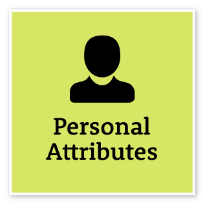 Act with IntegrityBe ethical and professional, and uphold and promote the public sector valuesAct with IntegrityBe ethical and professional, and uphold and promote the public sector valuesModel the highest standards of ethical and professional behaviour and reinforce their useRepresent the organisation in an honest, ethical and professional way and set an example for others to followPromote a culture of integrity and professionalism within the organisation and in dealings external to governmentMonitor ethical practices, standards and systems and reinforce their useAct promptly on reported breaches of legislation, policies and guidelinesAdvancedManage SelfShow drive and motivation, an ability to self-reflect and a commitment to learningManage SelfShow drive and motivation, an ability to self-reflect and a commitment to learningAct as a professional role model for colleagues, set high personal goals and take pride in their achievementActively seek, reflect and act on feedback on own performanceTranslate negative feedback into an opportunity to improveTake the initiative and act in a decisive wayDemonstrate a strong interest in new knowledge and emerging practices relevant to the organisationAdvancedFOCUS CAPABILITIESFOCUS CAPABILITIESFOCUS CAPABILITIESFOCUS CAPABILITIESFOCUS CAPABILITIESCapability group/setsCapability nameBehavioural indicatorsLevel 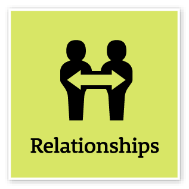 Commit to Customer ServiceProvide customer-focused services in line with public sector and organisational objectivesCommit to Customer ServiceProvide customer-focused services in line with public sector and organisational objectivesCreate a culture that embraces high-quality customer service across the organisation, ensuring that management systems and processes drive service delivery outcomesEngage and negotiate with stakeholders on strategic issues related to government policy, standards of customer service and accessibility, and provide expert, influential adviceEnsure that responsiveness to customer needs is central to the organisation’s strategic planning processesSet overall performance standards for service delivery across the organisation and monitor complianceHighly AdvancedWork CollaborativelyCollaborate with others and value their contributionWork CollaborativelyCollaborate with others and value their contributionRecognise outcomes achieved through effective collaboration between teamsBuild cooperation and overcome barriers to information sharing, communication and collaboration across the organisation and across governmentFacilitate opportunities to engage and collaborate with stakeholders to develop joint solutionsNetwork extensively across government and organisations to increase collaborationEncourage others to use appropriate collaboration approaches and tools, including digital technologiesAdvanced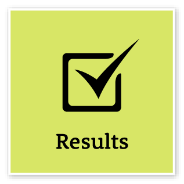 Deliver ResultsAchieve results through the efficient use of resources and a commitment to quality outcomesDeliver ResultsAchieve results through the efficient use of resources and a commitment to quality outcomesUse own professional knowledge and the expertise of others to drive forward organisational and government objectivesCreate a culture of achievement, fostering on-time and on-budget quality outcomes in the organisationIdentify, recognise and celebrate successEstablish systems to ensure all staff are able to identify direct connections between their efforts and organisational outcomesIdentify and remove potential barriers or hurdles to achieving outcomesInitiate and communicate high-level priorities for the organisation to achieve government outcomesHighly AdvancedDemonstrate AccountabilityBe proactive and responsible for own actions, and adhere to legislation, policy and guidelinesDemonstrate AccountabilityBe proactive and responsible for own actions, and adhere to legislation, policy and guidelinesDesign and develop systems to establish and measure accountabilitiesEnsure accountabilities are exercised in line with government and business goalsExercise due diligence to ensure work health and safety risks are addressedOversee quality assurance practicesModel the highest standards of financial probity, demonstrating respect for public monies and other resourcesMonitor and maintain business-unit knowledge of and compliance with legislative and regulatory frameworksIncorporate sound risk management principles and strategies into business planningAdvanced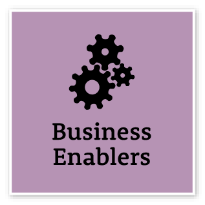 FinanceUnderstand and apply financial processes to achieve value for money and minimise financial riskFinanceUnderstand and apply financial processes to achieve value for money and minimise financial riskUnderstand core financial terminology, policies and processes, and display knowledge of relevant recurrent and capital financial measuresUnderstand the impacts of funding allocations on business planning and budgetsIdentify discrepancies or variances in financial and budget reports, and take corrective actionKnow when to seek specialist advice and support and establish the relevant relationshipsMake decisions and prepare business cases, paying due regard to financial considerationsAdept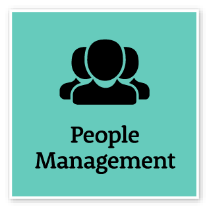 Optimise Business OutcomesManage people and resources effectively to achieve public valueOptimise Business OutcomesManage people and resources effectively to achieve public valueEngage in strategic and operational workforce planning that effectively uses organisational resources to achieve business goalsResolve any barriers to recruiting and retaining people of diverse cultures, backgrounds and experiencesEncourage team members to take calculated risks to support innovation and improvementAlign systems and processes to encourage improved performance and outcomesAdvancedCOMPLEMENTARY CAPABILITIESCOMPLEMENTARY CAPABILITIESCOMPLEMENTARY CAPABILITIESCOMPLEMENTARY CAPABILITIESCOMPLEMENTARY CAPABILITIESCapability group/setsCapability nameDescriptionLevel Display Resilience and CourageDisplay Resilience and CourageBe open and honest, prepared to express your views, and willing to accept and commit to changeAdvancedValue Diversity and InclusionValue Diversity and InclusionDemonstrate inclusive behaviour and show respect for diverse backgrounds, experiences and perspectivesAdeptCommunicate EffectivelyCommunicate EffectivelyCommunicate clearly, actively listen to others, and respond with understanding and respectAdeptInfluence and NegotiateInfluence and NegotiateGain consensus and commitment from others, and resolve issues and conflictsAdeptPlan and PrioritisePlan and PrioritisePlan to achieve priority outcomes and respond flexibly to changing circumstancesAdvancedThink and Solve ProblemsThink and Solve ProblemsThink, analyse and consider the broader context to develop practical solutionsAdvancedTechnologyTechnologyUnderstand and use available technologies to maximise efficiencies and effectivenessAdeptProcurement and Contract ManagementProcurement and Contract ManagementUnderstand and apply procurement processes to ensure effective purchasing and contract performanceAdeptProject ManagementProject ManagementUnderstand and apply effective planning, coordination and control methodsAdeptManage and Develop PeopleManage and Develop PeopleEngage and motivate staff, and develop capability and potential in othersAdeptInspire Direction and PurposeInspire Direction and PurposeCommunicate goals, priorities and vision, and recognise achievementsAdeptManage Reform and ChangeManage Reform and ChangeSupport, promote and champion change, and assist others to engage with changeAdept